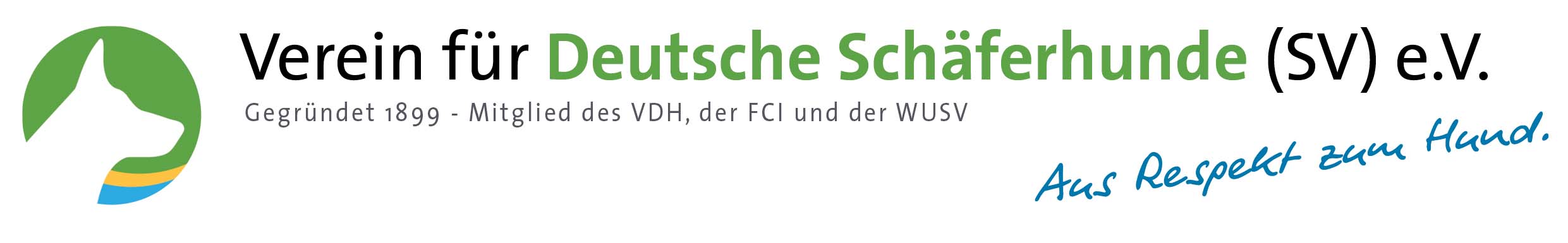 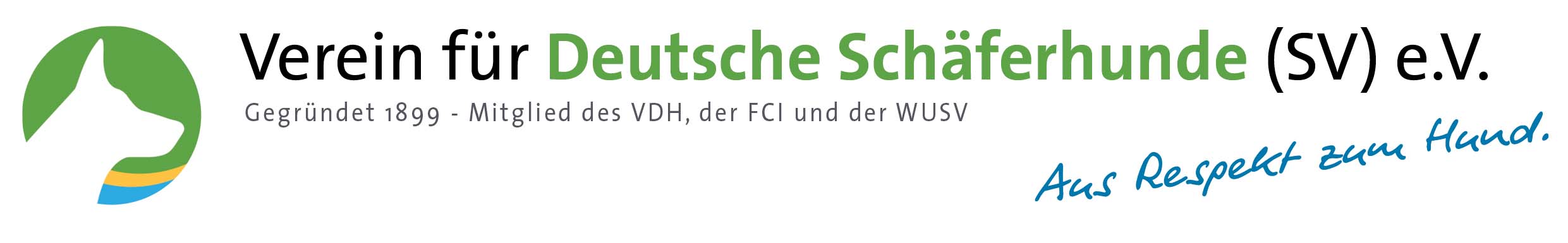 Anmeldungen zu Seminaren und SchulungenName/Vorname:_________________________________________________________Straße/Haus-Nr.:________________________________________________________PLZ/Ort:_______________________________________________________________E-Mail:________________________________________@______________________Telefon-Nr.:____________________________________________________________SV-Nr.:_____________________________ Geburtsdatum:______________________Ortsgruppe:____________________________________________________________Amt in OG:_____________________________________________________________--------------------------------------------------------------------------------------------------------------------Bitte folgendes angeben bei der Anmeldung für die Ausbildungswartlizenz:BH/IPO-Prüfung abgelegt am:_________________________Name des Hundes:______________________________________________________Richter/OG:____________________________________________________________---------------------------------------------------------------------------------------------------------------------Ich nehme zur Lizenzverlängerung teil.		OA-Teil:		Grundseminar			OB-Teil:		Ausbildungswart		O			Zuchtwart				O			Agility				O			Obedience			O			Rettungshunde		OIch verpflichte mich zur Zahlung der Meldegebühr, auch wenn ich aus irgendwelchen Gründen an der Teilnahme des Seminars verhindert sein sollte.Mit dem Absenden der Meldung und meiner Unterschrift bestätige ich, dass keine der aufgeführten Personen in einem rassegleichen Konkurrenz-Zuchtverein oder einer kynologischen Vereinigung die weder dem VDH noch der FCI angehört, Mitglied ist.Mir ist bewusst, dass die im Meldeschein angegebenen personenbezogenen Daten zum Zweck der Durchführung der LG-Veranstaltung, Registrierung und Dokumentation verarbeitet und an die zuständige Landesgruppe und den Hauptverein weitergeleitet werden. Ich bin einverstanden, dass im Zusammenhang mit der im Meldeschein benannten Veranstaltung Fotos und Videos von mir veröffentlicht werden dürfen. Das Einverständnis bezieht sich auf Veröffentlichung in der SV-Zeitung, der LG-Info und der lokalen Presse, auf den Internetseiten des SV, der Landesgruppe und ggf. der ausrichtenden Ortsgruppe sowie in sonstigen Publikationen des SV und ggf. bei working-dog.Die Meldegebühr ist mittels Gebührenmarken der LG Württemberg (siehe unten) zu entrichten! Bitte weder Scheck noch Bargeld beilegen!Datum am:_____________ Veranstaltungsort:_________________________Bitte beachten: Die Anmeldung muss von der Ortsgruppe genehmigt werden und mit der Unterschrift des Vorstands bestätigt werden.Datum:___________ Unterschrift OG Vorsitzender:_____________________Raum für 
Gebührenmarken der LG Württemberg 
Meldegebühr 30,00 Euro bei Teil A
20,00 Euro bei Teil B
15,00 Euro bei Lizenzverlängerung
Ohne Gebühr bei jugendl. Teilnehmer (bis 18 Jahre) 
Zu beziehen über Ihre Ortsgruppe 
oder 
den LG – Kassenwart